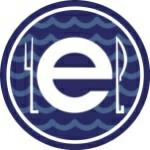 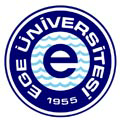 2024 YILI MAYIS AYI ÖĞLE GLUTENSİZ YEMEK LİSTESİ*Yukarıda belirtilen 1 öğünlük toplam kalori değerlerine, 50 gr ekmeğin değeri olan 160 kalori ilave edilmiştir. * 1 öğünün ortalama kalori değeri  1461 kcal‘dir.PAZARTESİ(MONDAY)SALI(TUESDAY)ÇARŞAMBA(WEDNESDAY)PERŞEMBE(THURSDAY)CUMA(FRIDAY)CUMARTESİ(SATURDAY)PAZAR(SUNDAY)01RESMİ TATİL02DOMATES ÇORBASITAVUK SOTEŞAKŞUKAMEYVECAL: 1522 kcal03ETLİ MEVSİM TÜRLÜPİRİNÇ PİLAVIYOĞURTMEYVECAL: 123004DOMATES ÇORBAYOĞ. KARIŞIK KIZARTMAPİRİNÇ PİLAVIKAŞIK SALATACAL:142505ETLİ KURU FASULYEPİRİNÇ PİLAVIKARIŞIK TURŞUYOĞURTCAL: 1246 kcal06HAVUÇLU BEZELYEPİRİNÇ PİLAVIYOĞURTMEVSİM SALATACAL: 1348kcal07DOMATES ÇORBASIHÜNKAR BEĞENDİPİRİNÇ PİLAVIMEYVECAL: 1422 kcal08ET KAVURMAPİRİNÇ PİLAVIMEVSİM SALATAKOMPOSTOCAL: 136009DOMATES ÇORBASIGAR. ÇITIR PİLİÇPİRİNÇ PİLAVIAYRANCAL:142510Z.Y TAZE FASULYEPİRİNÇ PİLAVICACIKMEYVECAL: 1286 kcal11DOMATES ÇORBASITAVUK HAŞLAMAŞAKŞUKAMEYVECAL: 1346 kcal12MANTAR ÇORBASIYOĞ. BİBER DOLMAMEVSİM SALATAMEYVECAL: 1465 kcal13MERCİMEK ÇORBASIP.ÜSTÜ KURU FASULYEZEY. YEŞİL SALATAAYRANCAL:1569 kcal14Z.Y. NOHUTPİRİNÇ PİLAVIYOĞURTMEYVECAL:1304 kcal15YAYLA ÇORBASIKÖRİLİ PİLİÇPİRİNÇ PİLAVIPEMBE SULTANCAL: 1640 kcal16DOMATES ÇORBASIYOĞ. BİBER DOLMAMEVSİM SALATAMEYVE CAL: 1395 kcal17SEBZE ÇORBATAVUK HAŞLAMAPİRİNÇ PİLAVIYEŞİL SALATACAL: 1385 kcal18KIY. YEŞİL MERCİMEKPİRİNÇ PİLAVIYOĞURTMEYVECAL:1321 kcal19RESMİ TATİL20KURU FASULYEPİRİNÇ PİLAVIYOĞURTMEVSİMS SALATACAL: 1468 kcal21MANTAR ÇORBAPİLİÇ IZGARAPİRİNÇ PİLAVIMEYVE CAL: 1468 kcal22MERCİMEK ÇORBASIPİLİÇ SOTEPİRİNÇ PİLAVIHAVUÇ TARATORCAL: 1528 kcal23Z.Y. MEVSİM TÜRLÜGÖKKUŞAĞI PİLAVIYOĞURTKOMPOSTOCAL: 1596 kcal24MANTAR ÇORBAPÜR. TAS KEBABIPİRİNÇ PİLAVIÇOBAN SALATACAL: 1590 kcal25YAYLA ÇORBASIKARNABHAR KIZ.PİRİNÇ PİLAVIAYRANCAL: 1420 kcal26Z.Y BAMYAPİRİNÇ PİLAVIYOĞURTMEYVECAL: 1516 kcal27DOMATES ÇORBASIP.ÜSTÜ ET KAVURMAÇOBAN SALATAAYRANCAL: 1390 kcal28Z.Y. NOHUTPİRİNÇ PİLAVIYOĞURTMEYVECAL: 1741 kcal29DOM. PİRİNÇ ÇORBASIFIRINDA PİLİÇPİRİNÇ PİLAVIAYRANCAL: 1390 kcal30KABAK ÇORBASIGAR. PİLİÇ BAGETPİRİNÇ PİLAVIMEVSİM SALATACAL: 1741 kcal31YAYLA ÇORBASIYOĞURTLU ISPANAKPİRİNÇ PİLAVIMEYVECAL: 1390 kcal